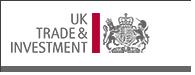 Qatar - 12th Industrialists' Conference & ExhibitionEvent Description The Industrialists' Conference is one a leading conference and boasts two exhibitions. The event is attended by Gulf Ministers of Industry and takes place every two years in the region. The 12th Industrialists’ Conference international exhibition will look to cater for the needs of Gulf industrialists, especially the small and medium enterprises. It will cover machinery, equipment and services (inc consulting). A second exhibition will also take place as part of the event - The Global Exhibition on Subcontracting & Partnership- Petrochemicals & Plastics. This exhibition aims to provide a meeting place for petrochemicals and plastics professionals. This specialised exhibition is aimed at manufacturers and suppliers looking to reach key decision-makers and conduct business in the petrochemical and plastics industries in the region.From this link: https://www.uktradeinvest.gov.uk/ukti/appmanager/ukti/countries;jsessionid=KdkcCRGRhTLLRpqVPTFvyhpnTRStfgTHgmP2vpnrFGSNH5y3vvV9!-496605437!NONE?_nfpb=true&portlet_3_5_actionOverride=%2Fpub%2Fportlets%2FgenericViewer%2FshowContentItem&_windowLabel=portlet_3_5&portlet_3_5navigationPageId=%2Fqatar&portlet_3_5navigationContentPath=%2FBEA+Repository%2F319%2F431057&_pageLabel=CountryType1Event Details Event Details Event Type ConferenceEvent Date 22/11/2009  /    - 24/11/2009 /   Registration Cut-Off Date Grant Application Cut-Off Date 